КВЕСТ-ИГРА В МЕДИЦИНУ ПО ПРИЗВАНИЮ									ПРОФПРОБЫ «ПОВАР»								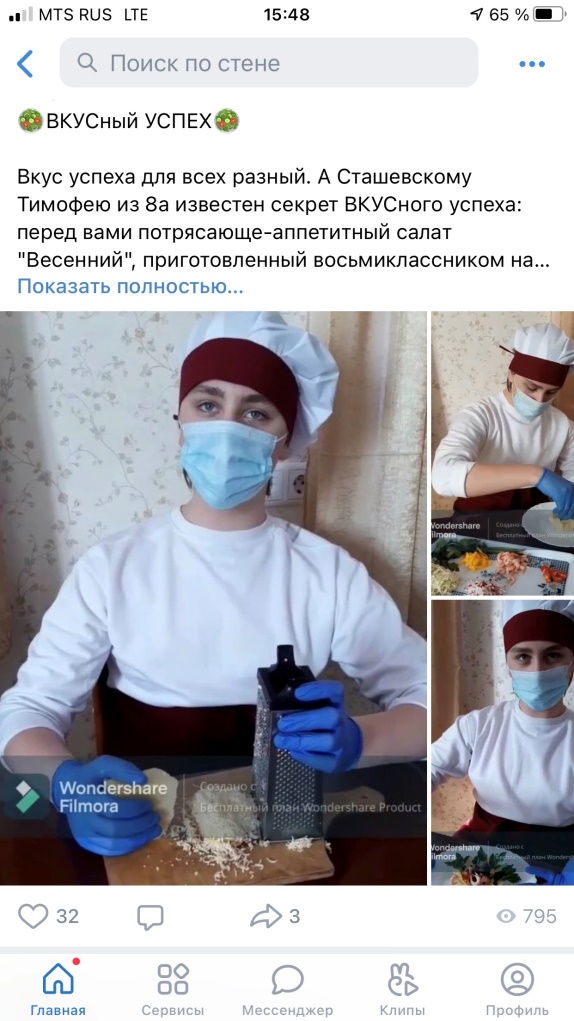 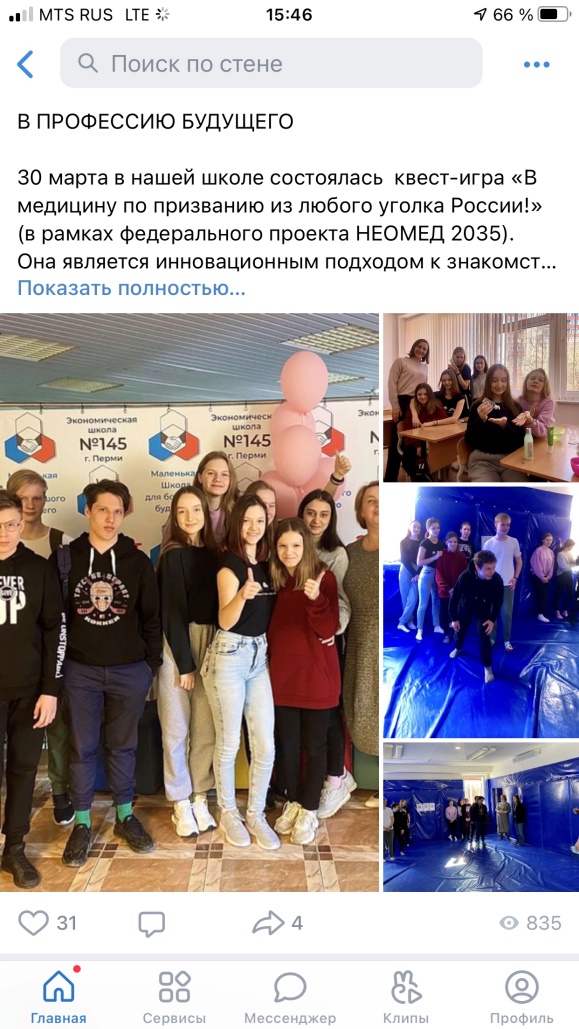 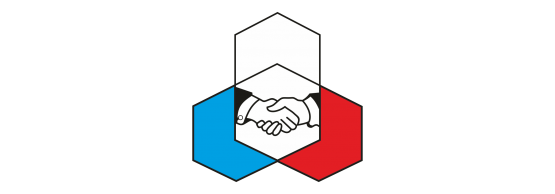 ПРОФЕССИЯ СММ-МЕНЕДЖЕР					                                                                         ПРОФЕССИЯ БАНКОВСКОЕ ДЕЛО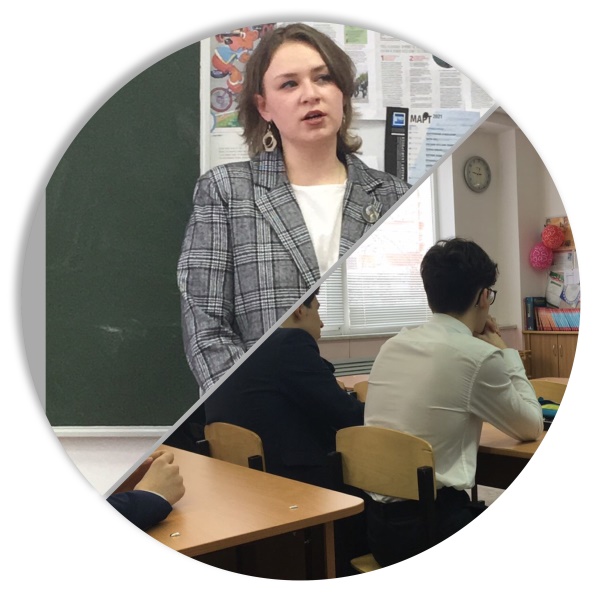 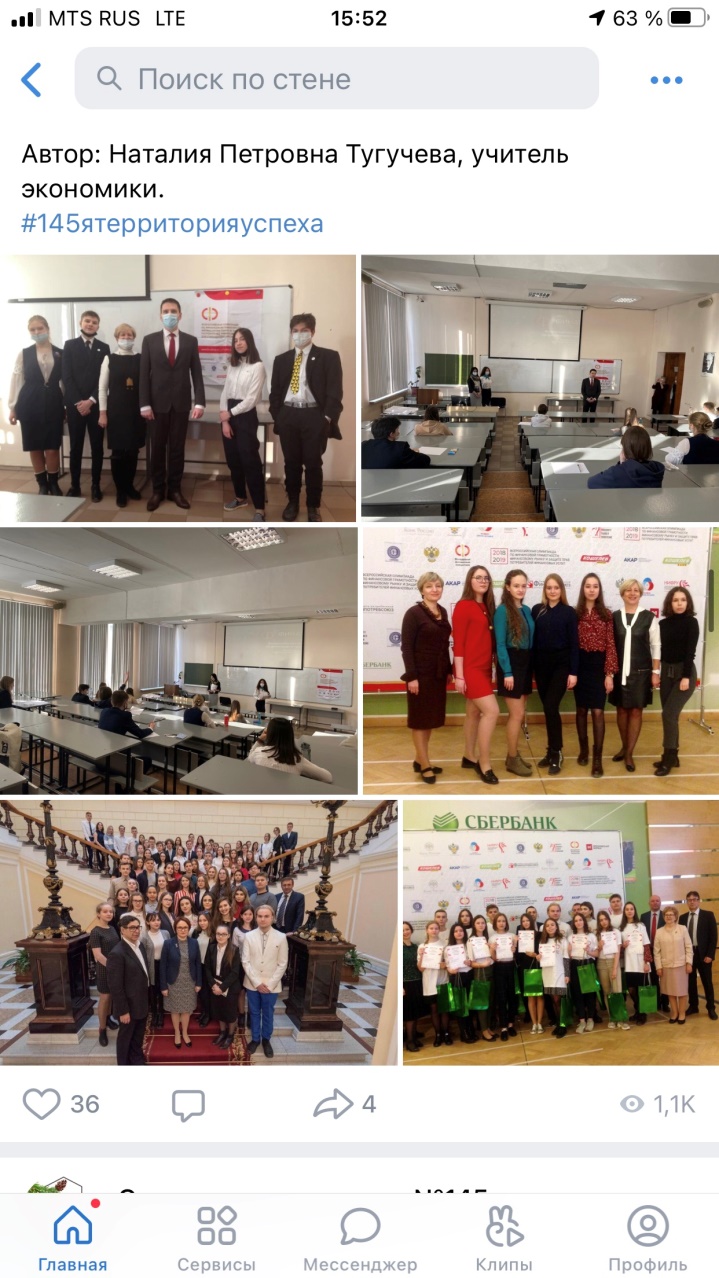 